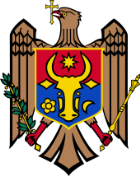 REPUBLICA MOLDOVACONSILIUL RAIONAL ŞTEFAN VODĂDIRECŢIA ECONOMIE ŞI ATRAGEREA INVESTIŢIILORRaportul de activitate alDirecţiei Economie şi Atragerea Investiţiilor pentru perioada anului 2018	Raportul de activitate al Direcţiei Economie şi Atragerea Investiţiilor (DEAI) pe anul 2018 aduce în prim plan atât Programul de activitate al Direcţiei pentru 2018, fiind în conformitate cu Regulamentul de funcţionare a Direcţiei, cât și Strategia de dezvoltare social-economică a raionului pentru anii 2016-2020. Prin intermediul activităţilor desfăşurate DEAI a contribuit la promovarea şi implementarea politicilor de stat în domeniul economiei şi atragerii investiţiilor axate pe 6 domenii prioritare: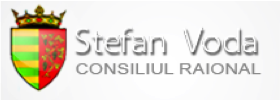 Stimularea dezvoltării activităţii antreprenoriale şi coordonarea măsurilor de susţinere a IMM-urilor;Asigurarea exercitării legislaţiei în domeniul administrării şi deetatizării proprietăţii publice, activităţii postprivatizării;Asigurarea eficienţei achiziţiilor publice pentru necesităţile Consiliului Raional şi coordonarea informaţiei legate de distribuirea şi repartizarea ajutoarelor umanitare;Promovarea politicii statului în domeniul comerţului intern şi prestări serviciilor, protejarea drepturilor consumatorului;Contribuirea la crearea mecanismului de atragerea investiţiilor şi dezvoltarea capacităţilor comunităţilor şi APL-urilor din raion;Promovarea politicii de susţinere a dezvoltării regionale, cooperării transfrontaliere şi  integrării europene.Anul de activitate 2018 DEAI l-a început în componența a 4 persoane, dintre care 1 în cadrul Serviciului Integrare Europeană și Investiții, care în iulie 2018 a demisionat din funcția de șef, Serviciu Integrare Europeană și Investiții. De asemenea am realizat un transfer dintr-o funcție publică în alta, pentru a asigura acoperirea domeniilor de activitate ale direcției cu specialiști, totuși finalizând anul de activitate în componența a 3 persoane din 5. Spre finele anului am anunțat concurs la funcția temporar vacantă de specialist superior, care la începutul lui 2019 sperăm să fie suplinită. În perioada de referinţă au fost înregistrate 128 documente, scrisori, demersuri, petiţii la care prompt şi în termenii stabiliţi, în conlucrare cu alte direcții din subordinea Consiliului raional, precum și cu serviciile desconcentrate, angajaţii din cadrul Direcţiei au dat răspunsul necesar. S-au emis 44 ordine interne,ținând de personalul Direcţiei. S-au elaborat şi înaintat spre aprobare 2 proiecte de decizie, care ulterior a fost pusă în discuție la Şedinţa Consiliului Raional și 5 proiecte de dispoziție aprobate de președintele raionului. Unul din angajamentele care stau la baza DEAI este asigurarea creşterii economice durabile,atât în sectorul agroalimentar, cât şi în sferele economice neagricole şi crearea unui mediu de afaceri favorabil. În acest context a fost actualizată baza de date a agenților economici, cei din domeniile prioritare fiind repartizați pe genuri de activitate, cu date de contact.Prin intermediul Programelor de susţinere a antreprenoriatului au fost instruiţi peste 80 de agenţi economici, a fost acordat suport informaţional şi tehnic la completarea documentelor pentru participare a 12 agenţi economici şi potenţiali antreprenori. Am mobilizat agenții economici producători din raion pentru a participa la Pentru Expoziţia Naţională“Fabricat în Moldova”. În acest context am mobilizat 5 agenți economici cu vânzare, participarea cărora a fost ulterior subvenționată de Consiliul raional. În anul 2019 intenționăm să mergem cu un stand comun, cu meșteri populari, precum și antreprenori cu exponate pentru promovarea imaginii raionului Ștefan Vodă la nivel național și internațional, având în vedere faptul că evenimentul este vizitat și de oaspeți de peste hotarele țării.A fost asigurată participarea agenților economici la numeroase forumuri și conferințe, focus grupuri:Forumul oamenilor de Afaceri organizat de Asociaţia Omenilor de afaceri: 11 Agenți Economici participanți din raion – 11 decembrie 2018;Conferinţa de lansare a proiectului “Business Women Academy”, ODIMM, Chişinău (3 agenţi economici participanţi);„Forumul Economic Moldo-Belorus”, „Forumul Economic Moldo-Austriac” „Forumul Economic Moldo-Rus”,„Forumul Economic Moldo-Român” (15 agenţi economici informaţi şi invitaţi), toate organizate în cadrul Expoziţiei Naţionale “Fabricat în Moldova”;Forumul Naţional al Femeilor din Moldova “Antreprenoriatul feminin – potenţial de dezvoltare regională” (7 antreprenori femei participanţi);Expoziţia în Germania  (martie) (9AE anunţaţi); Un Agent economic din raion a participat la Festivalul Național “Parada Florilor”, petrecut anual în or. Cimişlia;Pe data de 18 aprilie la Chişinău a fost organizat forumul cu tematica “Asistenţa Tehnică şi Financiară a UE în RM”;Pe data de 25 iulie agenţii economici au avut posibilitate să participle la întâlnirea cu fostul preşedinte cu delegația din judeţul Dâmboviţa;În luna septembrie la stadionul central din or. Ştefan Vodă a avut loc “Turneul de lupte în cinstea lui Efim Batîr” la care au fost mobilizați 4 AE cu vânzare;Pe data de 13 octombrie a avut loc Ziua Națională a Vinului cu genericul „Vin din Sufletul Moldovei” ediția a XVII-a, 2018, la care au fost invitaţi agenţii economici cu vânzare şi promovare;Pe data de 23 decembrie în or.Ştefan Vodă a avut loc manifestația cultural-artistică “Târgul de Crăciun”, la care de asemenea au fost invitaţi AE cu vânzăre;Pe data de 21 mai pe stadionul din or. Ştefan Vodă a fost organizată “Ziua sportivului”, la care au fost invitaţi cu vânzări 6 AE; În luna iunie un AE a participat la Expoziţia din Braşov;Conferinţă, vizita delegaţiei letoniene la ADR Sud (5 agenţi economici prezenţi);“Moldova Business Week 2018” care a inclus un şir de evenimente: Forum investiţional “Invest în Moldova 2018”, forul exportatorilor, sesiuni şi conferinţe, platforme de conexiune cu potenţialii parteneri (20 agenți economici invitaţi). Luând în consideraţie capacitatea noastră neînsemnată de organizare a Forumurilor și conferințelor de rang naţional, aceste participări au creat premise pentru realizarea Proiectului 7, Program 2, Obiectivul 1 din Strategia de dezvoltare social-economică 2016-2020 și anume: Organizarea forumurilor periodice de investiții, cu invitarea potențialilor investitori străini și autohtoni, precum și a afacerilor existente în raion; prezentarea posibilităților de investiții noi și beneficiile raionului.Au fost organizate și desfășurate și alte seminare şi instruiriîn parteneriat cu IASV, CCI, ODIMM, ADR Sud, Inspiro Consulting, MIEPO, PNUD, Asociația de Dezvoltare a Turismului, Ministerul Economiei, CCI Filiala Tighina, EU4Business:AE au fost anunţaţi despre posibilitatea de a participa la stagierea în Germania a managerilor din orice domeniu;26 iunie a avut loc sesiune de dezbateri şi instruire a mediului de afaceri local, soluţii de finanţare adecvate nevoilor - 20 AE prezenţi.În parteneriat cu IASV, Focus Grup cu privire la angajarea în mediul privat (10 AE prezenţi) – 18 iunie 2018; DCFTA: organizează sesiunea de dezbateri şi instruire în beneficiul mediului de afaceri local, soluţii de finanţare adecvate nevoilor (16 AE prezenţi); Uniagroproiect in colaborare cu Consiliul raional au organizat o sesiune de informare despre proiectele in domeniul agricol (25 AE prezenţi);Aceste seminare au contribuit la realizarea parțială, ca o acțiune a Proiectului 18, Program 7, Obiectivul 2, Axa dezvoltare economică din Strategia de dezvoltare social-economică 2016-2020 și anume: Elaborarea unei politici publice/regulament referitor la formarea continuă a adulților, în special în domeniul economic, bugetar, antreprenorial.Axîndu-ne pe platforma concursurilor pentru antreprenori au fost completate formularele a 3 agenți economici pentru participarea la Concursul Național “Cel mai bun antreprenor în sectorul ÎMM”, organizat de Ministerul Economiei. Au fost expediate 3 formulare de participare pentru concursul “ÎMM-model de responsabilitate socială”,organizat de ODIMM și drept rezultat a fost menționat 1 câștigător din raionul Ștefan Vodă. Sistematic au fost plasate anunțuri pe pagina web a Consiliului raional, expediate AE inclusiv din domeniul agricol și remise Direcției Agricultură și Alimentație pentru informare în masă-Proiect 11, Program 1, Axa dezvoltare rurală și turism: Asigurarea accesului producătorilor agricoli la proiecte investiționale.La acţiunile culturale și din domeniul educației, DEAI şi-a adus aportul său prin conlucrarea cu agenţii din sfera alimentaţiei publice, producerii şi comerţului, receptivitatea unor este de într-adevăr de menţionat prin participarea acestora la: Deschiderea Sezonului sportiv, Ziua Națională a Vinului, Festivalul Piersicului, Târgul de Crăciun etc. Pentru susţinerea dezvoltării businessului în raion și creării unei platforme de comunicare între agenții economici din raion, DEAI în parteneriat cu Direcţia Cultură, Tineret, Sport şi Turism, Direcţia Agricultură şi Alimentaţie a organizat şi desfăşurat Concursul raional „Businessmanul Anului 2017”cu peste 150 de agenți economici, în incinta Casei de Cultură, în calitate de invitat special avându-l pe dl Petru Gurgurov, director general al Organizației pentru Dezvoltarea Sectorului Întreprinderilor Mici și Mijlocii. În holul, precum și în fața Casei de Cultură s-a desfășurat expoziția cu vânzare a agenților economici producători din raion, pentru prima dată în așa format.În ceea ce ţine de promovarea politicii statului în domeniul comerţului intern,prestări servicii şi protejarea drepturilor consumatorului au fost elaborate4 proiecte de dispoziție cu privire la deschiderea noilor rute de transport auto, s-au analizat demersurile la 3 AE din sfera transporturilor:  SA „BTA-7”; SRL “Savadex Trans”; II „Iacob Talmazan”, SRL “SibTransPrim”.A fost organizată, pentru prima dată în decurs de o perioadă mai îndelungată,o ședință cu administratorii companiilor specializate în transportarea pasagerilor,3 ședințe ale Comisiei de specialitate și întocmite 3 procese verbale, emise5 dispoziţii privind operarea modificărilor la Programul de transport raional. S-au dus tratative pentru asigurarea activităţii rutei Ştefan Vodă – S.A. Căpşuna. Obiectivul 2, Axa transport și siguranță din Strategia de dezvoltare social-economică a raionului: Dezvoltarea serviciilor de transport pasageri. Pentru 2019 planificăm elaborarea unui studiu privind satisfacerea necesităților cetățenilor raionului de către prestatorii de servicii transport pasageri, având în vedere nenumăratele plângeri parvenite din localitățile raionului, semnate de grupuri de cetățeni.În domeniul administrării şi deetatizării proprietăţii publice, activităţii postprivatizării s-au  desfăşurat 2 şedinţe, la care au fost întocmite materialele  necesare pentru privatizarea spaţiului locativ a 3dosare, întocmindu-se 3de contracte a câte 4 exemplare conform legislaţiei privind darea în locaţiune a spaţiului locativ. Au fost primite la audienţă 47 de persoane pentru consultaţie în procedura de privatizare a spaţiului locativ. De asemenea, a fost prezentată în termen la Agenţia Proprietăţii Publice darea de seamă anuală a valorilor patrimoniului public colectată şi totalizată de la 56instituţii publice bugetare şi 13 întreprinderi municipale de Stat. Au fost pregătite documentele necesare pentru desfăşurarea unei licitaţii pentru necesităţile Consiliului raional şi a fost acordat ajutor metodologic la solicitarea a 12 autorităţi publice locale și asigurată prezența la desfășurarea licitațiilor cu strigare în teritoriu. În conformitate cu legislaţia în domeniul achizițiilor publice s-au desfăşurat 2 concursuri pentru necesităţile Consiliului raional cu participarea a mai mult de 3 agenţi economici, respectând cerinţele stipulate în legislaţie, şi s-a acordat ajutor metodologic la solicitarea autorităţilor publice locale. Au fost întocmite și prezentate 4 dări de seamă la Ministerul Muncii, Protecţiei Sociale şi Familiei, înregistrându-se 30 planuri de distribuire a ajutoarelor  umanitare, ce au parvenit de la 14 recepţionari în sumă 639.684,0 lei, însă conform dărilor de seamă a celor 15 beneficiari, au fost distribuite ajutoare umanitare în sumă de 713.183,0 lei.În colaborarea cu Consiliul Concurenţei a fost prezentat formularul de raportare a ajutorului de stat pentru perioada anului 2017, iar administraţiile publice locale de nivelul I au fost informate despre necesitatea prezentării raportului privind acordarea ajutoarelor de stat.Au fost actualizată baza de indicatori social-economici ai raionului care caracterizează condiţiile de trai ale populaţiei raionului.De asemenea a fost studiată și organizată informația despre eficientizarea energetică a clădirilor publice din raionul Ștefan Vodă. S-a colaborat în acest sens cu administrațiile publice locale și cu alte instituții publice din raion.Aportul Direcţiei la crearea mecanismului de atragerea investițiilor și dezvoltarea capacităților comunităților și APL-urilor din raion este unul important. În această ordine de idei ţin să menţionez faptul că în mod sistematic, cu ocazia apariţiilor oportunităţilor pentru APL şi ONG, acestea erau informate pe poşta electronică, precum şi prin plasarea notelor informative pe site-ul Consiliului raional. În acest sens am creat și pagina Consiliului raional Ștefan Vodă pe rețeaua de socializare “Facebook”, care este una dintre cele mai accesate. Acolo distribuiam articolele despre activitatea Executivului și plasam anunțuri, pentru a fi cât mai accesibili.Valoarea proiectelor investiţionale din diverse domenii şi a reparaţiilor capitale valorificate în anul 2018 în domeniul public a constituit 92 402 809,0 lei, inclusiv la reparaţia şi întreţinerea drumurilor au constituit după cum urmează: 59 857 464,0 lei, reparaţia şi dotarea edificiilor de învăţământ: 14 620 681,0 lei, asigurarea cu apă şi canalizare: 8 727 083,0 lei, protecţia şi ameliorarea mediului ambiant, amenajarea zonelor de agrement: 2 653 945,0 lei, în sistemul de sănătate: 2 204 517,0 lei, pentru reparaţia monumentelor şi edificiilor în domeniul culturii: 1 623 832,0 lei, iluminare stradală: 1 330 059,0 lei, în domeniul asistenței sociale: 912 050,0 lei, pentru reparaţia şi întreţinerea clădirilor administrative: 473 178,0 lei. 	Datorită Acordului de înfrăţire a Consiliul raional Ștefan Vodă cu Consiliul Judeţean Dâmbovița, s-a reparat capital blocul B în IP LT Ştefan Vodă. Suma grantului a constituit 1,0 mln lei, Consiliul Raional a alocat 201 600,0 lei, din bugetul instituţiei au fost oferite816,0 mii lei. Aceasta a fost continuarea activităților începute în anul precedent. Prin intermediul grantului oferit de Judeţul Braşov în suma de 1740 000,0 lei s-a reparat sistemul de încălzire, s-au schimbat geamurile și ușile exterioare la Școala Primară Grigore Vieru. Pentru realizarea acestui proiect în comun cu Consiliul Județean Brașov, 1 351,0 mii lei a alocat Consiliul Raional, din bugetul instituţiei au fost alocate 22,0 mii lei. Suma adițională, inclusiv și privind lucrările neprevăzute, urmează să fie alocată la prima ședință a Consiliului raional din 2019.În total Consiliul Raional a alocat pentru domeniul educației4 220 700,0 lei.        Din mijloacele financiare oferite de la Guvernul Republicii Moldova prin programul „Drumuri bune pentru Moldova” pentru reparaţia drumurilor au fost valorificate 39 746 016,0 lei, şi anume pentru drumuri de importanţă: naţională (11 740 283,0 lei), locală (3 871 342,0 lei), drumuri comunale şi străzi (24 134 391,0 lei), dar din Fondul Rutier Republican s-au investit 15 186 583,0 lei.    Cu suportul Fondului Ecologic Naţional au fost finanţate proiecte în suma de 6 706 442,0 lei. La construcţia sistemului de canalizare în s. Ermoclia (3 000 092,0 lei), s. Copceac (83 700,0 lei), s. Slobozia (1 271 093,0 lei), extinderea sistemului de canalizare la grădiniţa, şcoală şi primărie în s. Căplani (625 917,0 lei), reconstrucţia apeductului şi sistemului de canalizare în s. Olăneşti (384,0 mii lei), construcţia sistemului de canalizare şi a staţiei de epurare în s. Palanca (1,0 mln. lei), curăţirea albiei râului „Valea Baisar” (121 500,0 lei).Cu suportul Biroului pentru reintegrare au fost implementate proiectele ce ţin de extinderea şi întreţinerea sistemelor de iluminat stradal în suma de 913 563,0 lei în localităţile Talmaza, Cioburciu şi Purcari.      Prin intermediul PNUD au fost valorificaţi 1 116 259,0 lei, şi anume pentru reparaţia în grădiniţa de copii din s. Cioburciu (42,0 mii lei), reparaţia şi procurări în gimnaziul din s. Crocmaz (10,0 mii lei),  procurarea unui tractor pentru cazangeria gimnaziului din s. Copceac (443 300,0 lei), pentru elaborarea ghidurilor în cadrul proiectului „Устойчивое сельское хозяйство–залог развития добрососедства двух берегов Днестра” au fost investite 31 609,0 lei, conservarea biodiversităţii în s. Copceac (10 500,0 lei), plantarea a 1,86 ha cu pomuşoare în s. Talmaza (330,0 mii lei).    Din sursele alocate de la Compania Naţională de Asigurări în Medicină au fost desfăşurate lucrări de reparaţie în oficii în cadrul Spitalului Raional şi în oficiile Medicilor de Familie din cadrul CS Ştefan Vodă de 2 394 517,0 lei.          Prin intermediul “Biotica” și a Agenției Austriece pentru Dezvoltare (915,0 mii lei) în s. Talmaza au fost instalate 2 turnuri de apă cu capacitatea 25m3 + 50m3, lungimea 20 m. Din donaţie prin intermediul în baza unui Acord de colaborare cu o comună din România (195,0 mii lei), în s. Carahasani s-a reparat Casa de Cultură. Prin intermediul Agenţiei“Apele Moldovei” și a Guvernului Austriei (188,0 mii lei) în s. Ermoclia a fost amenajată cişmeaua şi prin intermediul Fundaţiei Est Europene, Guvernului Suediei (166 146,0 lei) s-a amenajat o „Spălătorie socială”. În s. Copceac, prin intermediul UCIP IFAD (141,0 mii lei)au fost realizate plantaţii forestiere şi învelişuri ierboase.        Din bugetele local și raional au fost utilizate 13 700 304,0 lei, iar contribuţia populaţiei a constituit 1 071 169,0 lei.Numărul total al proiectelor/acţiunilor investiţionale în anul 2018 a constituit 173, inclusiv în domeniul reparaţiei edificiilor din sfera de învățământ - 65, reparaţia şi întreţinerea drumurilor - 43, în sistemul de sănătate – 18, protecţia şi ameliorarea mediului ambiant, amenajarea zonelor de agrement – 13, asigurarea cu apă şi canalizare – 10, reparaţia monumentelor şi edificiilor din domeniul culturii – 9, iluminare stradală – 8, reparaţia şi întreţinerea clădirilor administrative – 5, în domeniul asistenţei sociale – 3.Nemijlocit Direcţia a lucrat asupra a 3 cereri de finanţare:una fiind depusă la Contact Cahul: Promovarea angajamentului civic şi a comunicării dintre cetăţenii raionului Ştefan Vodă şi administraţia locală, care, din păcate, nu a fost selectat pentru finanțare; 2 au fost depuse în cadrul programului Societatea civilă contribuie la dezvoltarea socială și economică a țării;șeful direcției a coordonat și asigurat integral procesul de implementare a proiectului realizat în parteneriat cu Consiliul Județean Brașov Lucrări de reparație la Școala Primară Grigore Vieru din or. Ștefan Vodă, începând cu asigurarea corespondenței și furnizarea documentației necesare și finisând cu prezentarea rapoartelor cu privire la executarea lucrărilor;completarea informației necesare din partea raionului Ştefan Vodă pentru elaborarea profilului investițional al raionului, care va fi audiat public și aprobat în anul curent, precum și asigurarea procesului de amenajare a spațiului de preincubare în incinta Incubatorului de Afaceri din Ștefan Vodă, în contextul implementării proiectului Poarta de Sud a Moldovei deschisă pentru promovarea afacerilor şi investiţiilor;A fost dirijat procesul de implementare a proiectului Fondul pentru Tineri Ștefan Vodă: în cadrul Programului de Granturi Mici au fost finanțate 11 microproiecte, cu suma totală de 85, 7 mii lei (50 mii lei contribuție a Consiliului raional și 35,7 mii lei - suportul Fundației Est-Europene), în 10 localități ale raionului;De asemenea a fost câștigat proiectul Fondul de Antreprenoriat pentru Tineri Ștefan Vodă, finanțat de Fundația Est-Europeană, drept rezultat al implementării căruia vor fi finanțate 5 afaceri lansate de tineri antreprenori cu câte 3000 Euro fiecare. De asemenea tinerii membri ai fondului, precum și potențialii beneficiari sunt instruiți în domeniul afacerilor.Angajaţii Direcţiei au acordat asistenţă metodologică la peste 30 de persoane juridice, ONG-uri privind aplicarea la diferite programe finanțatoare: Au organizat ședința cu primarii localităților potențial beneficiare în cadrul Programului lansat de FISM;A oferit asistență primăriei Crocmaz în aplicarea la programul menționat mai sus;Completarea cererii de participare în etapa a doua în cadrul Programului “Acces pentru Succes”, finanţat de Polish Aid în Moldova;Aplicarea la PGM al Fondului pentru Tineri – instituţiile de învăţământ din raion.Pentru dezvoltarea capacităţilor comunităţilor şi APL a fost organizat 1 seminar instructiv cu durata de 3 zile pentru consolidarea capacităţilor în domeniul achizițiilor publice, la care au participat reprezentanții autorităților contractante din raion. De asemenea, periodic aceștia erau informați și despre posibilitatea de instruire la sediul Agenției Achiziții Publice. ONG-urile și APL au fost sistematic informate despre posibilitatea de dezvoltare a capacităților în domeniul atragerii investițiilor, activități organizate în contextul implementării diverselor proiecte, inclusiv despre organizarea cursurilor cu tematica respectivă în cadrul Academiei de Administrare Publică. În contextul eligibilității tot mai proeminente a ONG-urilor în participarea la concursuri de proiecte a fost revăzută şi actualizată lista acestora, deși în raion au rămas puține cu adevărat active.A fost actualizat Pașaportul raionului.Pentru atingerea obiectivului - promovarea politicii de susținere a dezvoltării regionale, a cooperării transfrontaliere și a integrării europene, Direcţia a conlucrat cu: Agenția de Dezvoltare Regională Sud: “Iniţiative strategice ale Programului de Granturi Mici al Fondului Global de Mediu şi dezvoltarea durabilă” – 4 reprezentanţi APL; completarea documentaţiei necesare pentru elaborarea profilului investițional al  raionului Ştefan Vodă în cadrul proiectului Poarta de Sud a Moldovei deschisă pentru promovarea afacerilor şi investiţiilor, depusă de ADR Sud. Acesta va fi audiat public în anul curent.A fost dirijat procesul de implementare a proiectului “Lucrări de reparație la Școala primară Grigore Vieru din or. Ștefan Vodă”, care a fost posibil datorită semnării Acordului de Colaborare cu  județul Braşov, România, pentru viitoare realizări în parteneriat. S-a finisat procesul de elaborare a Planului de Amenajare a Teritoriului raionului, la care a participat activ DEAI;A fost urmărit procesul de implementare a Strategiei de dezvoltare social-economică a raionului pentru anul 2018 şi va fi elaborat un raport mai amplu cu privire la implementarea strategiei.În fine, există în totdeauna lacune şi, desigur, loc pentru mai bine, lucru care putem cu siguranță să-l recunoaștem și referindu-ne la activitatea Direcției pe care o coordonez. În conformitate cu planul de activitate pentru anul 2019este deja trasată o strategie a DEAI, care va fi axată inclusiv pe realizarea obiectivelor stipulate în Strategia de dezvoltare social-economică a raionului Ștefan Vodă pentru perioada 2016-2020 pentru contribuirea la înviorarea domeniului economic din raion și prin conlucrarea cu direcțiile și serviciile din subordinea Consiliului raional. Având în vedere perspectiva implementării unui proiect la nivel de raion și a altuia care urmează să fie lansat la nivel național, sperăm să oferim un stimul tinerilor pentru a iniția și dezvolta afaceri aici, acasă. În acest sens vom realiza studii adiționale despre posibilităţile de investiţii în raionul Ştefan Vodă şi oportunităţi de implementare a tehnologiilor noi de reducere a cheltuielilor pentru energie, de diversificare a domeniului producerii al raionului. Un punct forte îl va constitui Profilul Investițional al raionului, care urmează să fie editat și multiplicat, în cel puțin 2 limbi. Cu siguranță, activitățile pe care le planificăm contribuie la realizarea unor obiective stipulate în strategie. Un raport mai desfăşurat privitor la mersul implementării strategiei va fi prezentat la o şedinţă a Consiliului raional din 2019, în dependență de solicitarea Consiliului raional.Şef, Direcţia economie şi atragerea investiţiilor 				Adelina BARBĂNEAGRĂMD–4201, or. Ştefan Vodă, str. Libertăţii, 1, tel/fax. (242) 2-30-29,2-20-88, tel.(242) 2-20-81, e-mail: economie.sv@gmail.com, www.stefan-voda.md